     Azərbaycan Respublikasının                                                 Permanent Mission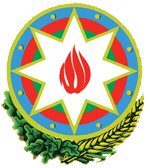            Cenevrədəki BMT Bölməsi                                          of the Republic of Azerbaijanvə digər beynəlxalq təşkilatlar yanında                                    to the UN Office and other               Daimi Nümayəndəliyi                                        International Organizations in Geneva       _______________________________________________________________________________  237 Route des Fayards, CH-1290 Versoix, Switzerland  Tel: +41 (22) 9011815   Fax: +41 (22) 9011844  E-mail: geneva@mission.mfa.gov.az  Web: www.geneva.mfa.gov.az		              Check against delivery28th session of the UPR Working GroupUPR of GhanaStatementdelivered by Emin Aslanov, Second secretary of the Permanent Mission of the Republic of Azerbaijan to the UN Office and other International Organizations in Geneva7 November 2017Thank you Mr. Vice-President, Azerbaijan expresses its gratitude to the delegation of Ghana for the comprehensive National report the delegation presented to us. Azerbaijan welcomes Ghana’s commitment to the Universal Periodic Review Process and its efforts to implement recommendations received, despite economic challenges.Azerbaijan also commends Ghana for ratification of the OPCAT an the three Optional Protocols to the Convention on the Rights of the Child. We appreciate number of measures taken by the Government to combat human trafficking and recommend Ghana to finalize adoption of the National Action Plan on Human Trafficking.We notice with satisfaction that, Ghana had achieved the Millennium Development Goal on universal primary education and that improving education quality has been defined as a priority. In this context we recommend Ghana continue its endeavors to increase the quality and availability of education at all levels.  In conclusion, we wish the delegation of Ghana a successful review.Thank you. 